Wellspring Academy Trust 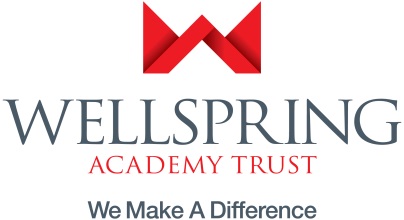 Job Description and Person SpecificationPost Title:  Teaching Assistant  Department: The Forest Academy Reporting to: Executive Principal/ Head of SchoolSalary within the range:  Grade 2 Responsibilities Support for PupilsAttend to the pupils’ personal needs, and implement related personal programs, including social, health, physical, hygiene, first aid and welfare mattersSupervise and support pupils ensuring their safety and access to learningEstablish good relationships with pupils, acting as a role model and being aware of and responding appropriately to individual needsPromote the inclusion and acceptance of all pupilsEncourage pupils to interact with others and engage in activities led by the teacherEncourage pupils to act independently as appropriateSupport pupils in accessing learning activities as directed by the teacherSupport for the TeacherPrepare the classroom as directed for lessons and clear afterwards and assist with the display of pupils workBe aware of pupil problems/progress/achievements and report to the teacher as agreedUndertake pupil record keeping as requested and other basic record keepingSupport the teacher in managing pupil behaviour, reporting difficulties as appropriateGather/report information from/to parents/carers as directedProvide administrative support e.g. photocopying, typing, filing, collecting/recording money etc.Ensure the maintenance of a clean and orderly working environmentTimely and accurate preparation of routine equipment/resources/materials as set out in instructions.Assist the teacher with learning activities ensuring health and safety and good behaviour of pupils Support for the CurriculumSupport pupils to understand instructionsSupport pupils in respect of local and national learning strategies, e.g. literacy, numeracy, early years, as directed by the teacher Support pupils in using basic ICT as directedPrepare and maintain equipment/resources as directed by the teacher and assist pupils in their useMonitor and arrange orderly and secure storage of suppliesOperation of every day equipment in accordance with instructions Maintenance of every day equipment, check for quality/safety Undertake simple repairs and report other damagesSupport for the SchoolBe aware of and comply with policies and procedures relating to child protection, health, safety and security, confidentiality and data protection, reporting all concerns to an appropriate personBe aware of and support difference and ensure all pupils have equal access to opportunities to learn and developContribute to overall ethos/work/aims of the schoolAppreciate and support the role of other professionalsAttend relevant meetings and participate as requiredParticipate in development and other learning activities and performance development opportunities as requiredAssist with the supervision of pupils out of lesson times, including before and after school and lunchtimes, e.g. clubs, extra curriculum activitiesAccompany teaching staff and pupils on visits, trips and out of school activities as requiredTo undertake any other duties, commensurate within the grade, at the discretion of the Headteacher                                                                                                      Standard Duties in all Trust Job DescriptionShow a commitment to diversity, equal opportunities and anti-discriminatory practicesShow a commitment to ensuring that children and young people learn in a safe environmentParticipate in relevant and appropriate training and development as required.Method of WorkingThe Wellspring Academy Trust expects all staff to work effectively and co-operatively as part of a team, delivering high quality support. This requires dealing with people politely and tactfully, and in accordance with Trust guidelines, policies and procedures. Wellspring Team members are expected to respect confidentiality and safeguarding practices at all times.Public RelationsConsiderable importance is attached to the public relations aspect of our work. Members of the Team must project a positive image of the Trust at all times and through all activity. DBS CertificateThe Wellspring Academy Trust takes its duty to safeguard the young people with which it works seriously. All Wellspring Team Members are required to undertake a Disclosure and Barring Service (DBS) check. Wellspring Academy Trust 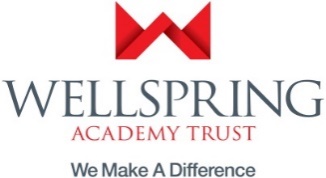 Person Specification – Teaching AssistantEssential / DesirableHow IdentifiedSectionInformation Education and Training2 GCSEs at Grade A-C in English and Maths or equivalentEssentialA/IExcellent numeracy/literacy skillsEssentialA/IExperienceRelevant ExperienceEssentialA/IExperience working with children of a relevant age in a learning environmentEssentialA/IExperience working with pupils with additional needs/SEN/InclusionDesirableA/IGeneral and Specialist KnowledgeFull working knowledge of relevant policies/codes of practice/legislationEssentialA/IGood understanding of child development and learning processes EssentialA/IConstantly improve own practice/ knowledge through self-evaluation and learning from others EssentialA/ISkills and AbilitiesEssentialA/IAbility to relate well to children and adults EssentialA/IWork constructively as part of a team, understanding classroom roles and responsibilities and your own position within these EssentialA/IEffective use of ICT to support learningEssentialA/IAbility to self-evaluate learning needs and actively seek learning opportunities EssentialA/IRelevant knowledge of first aid DesirableA/IUnderstand range of support services/ providers EssentialA/IAdditional RequirementsOperate with the highest standards of personal/professional conduct and integrityEssentialA/IWilling to work flexibly in accordance with policies and procedures to meet the operational needs of the Trust.  EssentialA/IWilling to undertake training and continuous professional development in connection with the post.EssentialA/IWork in accordance with the Trust’s values and behaviours.EssentialA/ISatisfactory DBS disclosure to work in an environment dealing with young peopleEssentialA/IAbility to form and maintain appropriate relationships and personal boundaries with children, young people and vulnerable adultsEssentialA/IA commitment to safeguarding and promoting welfare for allEssentialA/I